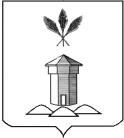 АДМИНИСТРАЦИЯ БАБУШКИНСКОГО МУНИЦИПАЛЬНОГО ОКРУГА ВОЛОГОДСКОЙ ОБЛАСТИРАСПОРЯЖЕНИЕ 22.02.2023 года                                                                                              № 46-р                     с.им. БабушкинаО создании Комиссии по оценке эффективности функционирования антимонопольного законодательства в администрации Бабушкинского муниципального округа Вологодской области	Руководствуясь постановлением администрации Бабушкинского муниципального района от 22 февраля 2023 г. № 197 «Об утверждении Положения о порядке создания и организации системы внутреннего обеспечения соответствия требованиям антимонопольного законодательства в администрации Бабушкинского муниципального округа Вологодской области»,  	1. Утвердить Положение о Комиссии по оценке эффективности функционирования антимонопольного комплаенса в администрации Бабушкинского муниципального округа Вологодской области. 	2. Утвердить состав Комиссии по оценке эффективности функционирования антимонопольного законодательства в администрации Бабушкинского муниципального округа Вологодской области (приложение к настоящему распоряжению).	3. Настоящее распоряжение вступает в силу со дня подписания и подлежит размещению на официальном сайте Бабушкинского муниципального округа в информационно-телекоммуникационной сети «Интернет», распространяется на правоотношения, возникшие с 1 января 2023 года.	4. Контроль за исполнением распоряжения оставляю за собой.Глава округа                                                                      Т.С. ЖироховаУтверждено распоряжением администрации Бабушкинского муниципального округа от   22.02.2023 г. № 46-рПоложение о Комиссии по оценке эффективности функционирования антимонопольного комплаенса в администрации Бабушкинского муниципального округа Вологодской области	1.1. Настоящее Положение определяет функции, порядок и обеспечение деятельности Комиссии по оценке эффективности функционирования антимонопольного комплаенса в администрации Бабушкинского муниципального округа Вологодской области (далее – Комиссия, администрация округа).	1.2. Комиссия является коллегиальным органом, осуществляющим оценку эффективности организации и функционирования системы внутреннего обеспечения соответствия требованиям антимонопольного законодательства (далее - антимонопольный комплаенс) в администрации округа.	1.3. Комиссия руководствуется в своей работе Конституцией Российской Федерации, нормативными правовыми актами, регламентирующими деятельность в сфере антимонопольного законодательства, постановлением администрации Бабушкинского муниципального округа от 22 февраля 2023 года № 197 «Об утверждении Положения о порядке создания и организации системы внутреннего обеспечения соответствия требованиям антимонопольного законодательства в администрации Бабушкинского муниципального округа Вологодской области», иными нормативными правовыми актами Бабушкинского муниципального округа,  настоящим Положением.2. Функции Комиссии	2.1. Комиссия осуществляет следующие функции:	- рассмотрение и оценка планов мероприятий («дорожных карт») в администрации округа по реализации антимонопольного комплаенса, в том числе оценку достижения ключевых показателей эффективности функционирования антимонопольного комплаенса в администрации округа;	- рассмотрение и утверждение Доклада об антимонопольном комплаенсе в администрации округа.3. Порядок деятельности Комиссии	3.1. Состав комиссии утверждается распоряжением администрации Бабушкинского муниципального округа. 	3.2. В состав Комиссии входят председатель Комиссии, заместитель председателя Комиссии, секретарь и члены Комиссии.	3.3. Председателем Комиссии является Глава Бабушкинского муниципального округа, который руководит деятельностью комиссии, распределяет обязанности между ее членами, определяет круг вопросов, подлежащих рассмотрению на очередном заседании, и время его проведения. В период между заседаниями дает поручения комиссии и проверяет их исполнение.	3.4. Заседание Комиссии созывается по мере необходимости, но не менее одного раза в год, председателем Комиссии. В случае отсутствия председателя Комиссии, его заместителем.	3.5. Деятельность Комиссии и принятие решений осуществляется на коллегиальной основе путем свободного, открытого и гласного обсуждения вопросов, входящих в ее компетенцию.	3.6. На заместителя председателя Комиссии возлагаются полномочия по исполнению обязанностей председателя Комиссии, в случае временного отсутствия последнего. В отсутствие секретаря Комиссии его обязанности исполняет любой член Комиссии, назначенный лицом, председательствующим на заседании Комиссии.	3.7. Секретарь Комиссии организует работу Комиссии, ведет протоколы заседаний, оформляет документацию Комиссии, при принятии Комиссией решения не обладает правом голоса.	3.8. Повестка очередного заседания Комиссии, а также иные необходимые материалы для рассмотрения на заседании Комиссии формируются и рассылаются секретарем Комиссии членам Комиссии.	3.9. Заседание Комиссии считается правомочным, если на нем присутствует не менее половины от общего числа членов Комиссии, обладающих правом голоса.	3.10. Решение Комиссии принимается открытым голосованием простым большинством голосов присутствующих на заседании членов Комиссии. При равенстве голосов решающим является голос председателя Комиссии (в случае его временного отсутствия - заместитель председателя Комиссии).	3.9. Решения Комиссии оформляются в виде протоколов, которые подписываются председателем Комиссии или его заместителем, председательствующим на заседании и секретарем Комиссии.	Протокол заседания комиссии ведется секретарем Комиссии и оформляется не позднее 5 (пяти) рабочих дней с даты заседания на листах бумаги формата А 4. При оформлении первого листа протокола используется общий бланк организации.	Протокол заседания Комиссии подлежит опубликованию в течение 5 рабочих дней на сайте администрации Бабушкинского муниципального округа в информационно-телекоммуникационной сети «Интернет».	3.11. Решения Комиссии принимаемые на заседании, в соответствии с ее компетенцией, являются обязательными для всех в части их касающейся и исполняется в срок с момента принятия.Приложение к распоряжению администрации Бабушкинского муниципального округа от   22.02.2023 г. № 46-рСостав  Комиссии по оценке эффективности функционирования антимонопольного комплаенсаЖирохова Татьяна Сергеевна - Глава Бабушкинского муниципального округа,  председатель  Комиссии;Чежина Людмила Владимировна- начальник Управления делами и обеспечения деятельности администрации  Бабушкинского муниципального округа,  заместитель председателя                  Комиссии;Ивина Ирина Васильевна - начальник отдела закупок Управления делами и обеспечения деятельности администрации  Бабушкинского муниципального округа, секретарь                  Комиссии;Члены комиссии:Едемская Людмила Васильевнаначальник Управления правового и кадрового обеспечения  администрации  Бабушкинского муниципального округа;Репницына Наталья Васильевна-начальник Управления образования  администрации  Бабушкинского муниципального округа;Попова Наталья Николаевна - начальник отдела экономики и отраслевого развития  Бабушкинского муниципального  администрации округа.  Представители общественности и бизнеса (по согласованию)